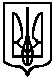 У К Р А Ї Н АСИНЕЛЬНИКІВСЬКА МІСЬКА РАДАвосьмого скликання  позачергова сімнадцята  сесіяспільне засідання постійних комісій міської ради П Р О Т О К О Лм. Синельникове						05 березня 2022 року – 14.00Головував міський голова Зражевський Д.І.На спільному засіданні постійних комісій  присутні:Заіка О.В. – секретар міської ради Наконечна О.В. – начальник організаційного відділу міської ради Череута В.А. -  головний спеціаліст організаційного відділу міської радиНа спільному засіданні постійних комісій присутні члени: Постійної комісії міської ради з питань соціальної політики та праці, освіти, медицини, культури, сім’ї, молоді та спорту:1.	Саратова  Н.В. 2.	Карпенко Г.А. 3.	Бірюков С.А.Відсутні:Чардимов Ю.Г. Солонина Н.Є.Постійної комісії міської ради з питань житлово-комунального господарства, благоустрою, екології, транспорту та з питань комунальної власності:1.	Захарова О.Г. 2.	Запара Є.М. 3.	Романовських А.А.Відсутні:1.	Заякін К.М.2.	Панов П.М.Постійна комісія міської ради з питань соціально-економічного розвитку, бюджету і фінансів:Борсук М.В. Єрмошкін П.М. 3.	Саква  В.В.Відсутні:Сітало А.М.Дяченко Т.В.Постійної комісії міської ради з питань архітектури, містобудування та земельних відносин:Мелікян Г.А. 2.	Черних О.О. 3.	Миронова О.В. 4.	Арцебашев М.В.5.	Дунаєв В.В.Постійної комісії міської ради з питань законності та депутатської діяльності:1.	Швець Т.В. 2.	Ісаєв К.В..Відсутні.Турченюк С.Л.Бутко Р.В.Циба М.В.Питання яке виноситься на розгляд спільного засідання постійних комісій:Про звернення  Синельниківської міської радиДоповідач: Заіка Олена Володимирівна – секретар міської радиГолови постійних комісій доручили міському голові Зражевському Д.І. вести спільне засідання постійних комісій.Зражевський Д.І. – міський голова:Розпочав засідання та запропонував розглянути питання, яке виноситься на розгляд спільного засідання постійних комісій:1.CЛУХАЛИ: Секретаря міської ради Заіку О.В. «Про звернення Синельниківської міської ради»:Зачитала звернення Президенту США Джо БАЙДЕНУ Президенту Франції Емманюєлю МАКРОНУ Канцлеру Німеччини Олафу ШОЛЬЦУ Членам-країнам НАТО Послам усіх держав.(Текст звернення додається).Виступили:Зражевський Д.І. -  міський голова:Тиждень тому життя Україні змінилося назавжди. Росія розпочала жорстоку неспровоковану війну проти України. Країни - члени НАТО не бажають вводити режим закритого неба над Україною, тому що бояться розв’язання третьої світової війни. Але дев’ять останніх днів показали - це війна не лише проти України, але проти демократії, свободи та гуманності у всьому світі.Зазначив, що з початку російської агресії жителі України перебувають під постійними авіа – та ракетними ударами окупантів. Нині саме ракетні удари по українських містах завдають найбільше втрат та жертв. Закрите небо означатиме, що військові сили НАТО повинні будуть патрулювати повітряний простір над Україною і знешкоджувати літаки-порушники.Запропонував депутатам міської ради підтримати текст звернення до членів-країн НАТО, Президентів США і Франції, канцлера Німеччини, послів усіх держав з вимогою закриття неба над Україною. Вирішили:	Винести проєкт рішення на сесію міської ради.Міський голова							Дмитро ЗРАЖЕВСЬКИЙ